АппликацияЛексическая тема: “Продукты питания, посуда”Подготовительная группа- Дети, вспомните сказку К.И.Чуковского «Федорино горе».- О чем шла речь в этой сказки, кто убежал от Федоры.-Правильно, посуда.-Почему посуда ушла от Федоры?- Правильно, она за ней не ухаживала, не мыла ее, била ее.-Скажите, а как нужно ухаживать за посудой?-Зачем нужна посуда?-Послушайте загадке о посуде, подумайте, о чем идет речь.Я пыхчу, пыхчу,
Больше греться не хочу.
Крышка громко зазвенела:
«Пейте чай, вода вскипела!»
Чайник.Носит воду 
Хозяину в угоду;
При нем живет,
Пока не упадет. 
Чашка
Неприступная на вид,
Подбоченившись стоит,
А внутри-то, посмотри
Угощение внутри!
Сахарница Если я пуста бываю,Про себя не забываю,Но когда несу еду,Мимо рта я не пройду.Ложка-Молодцы!  Все эти предметы посуды нужны для чаепития.-Посмотрите на свои столы, сегодня мы будем делать чайный сервиз в технике обрывания.- Ребята, у вас на столах, есть шаблоны с чашками на блюдце, чайниками.- Вам необходимо рвать цветную бумагу на мелкие кусочки и приклеивать.- Следите, чтобы ваши работы были аккуратными.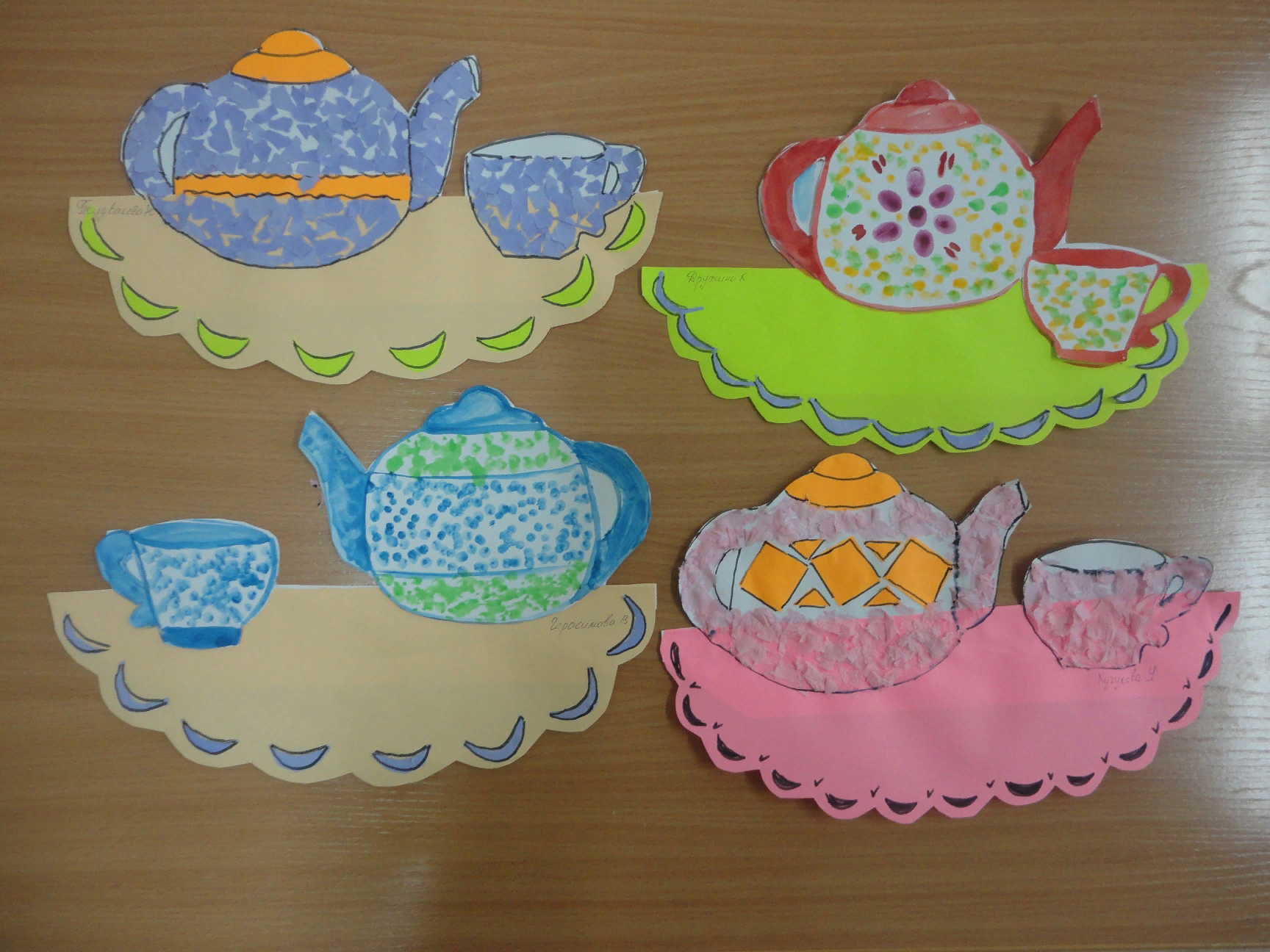 - После занятия мы сделаем выставку наших работ.